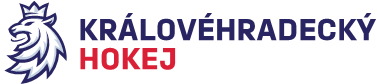 Zápis č. 2/2019-2020Ze zasedání STK – dne 26. 5. 2019 v Hradci KrálovéPřítomni:  J. Šťavík, L. Balášová, V. Votroubek, P. LuštinecRozdělení kompetencí pro s. 2019-2020.KLM					Jindřich ŠťavíkLJ, LD					Vratislav VotroubekLSŽ A, LMŽ C, LSŽ B, LMŽ D		Petr Luštinec5. tř. – 1. tř.				Lucie BalášováZápisy z jednání STK			Lucie BalášováZačaly soutěže LŽ, LJ, LD a přípravné zápasy mužů. Ve všech kategoriích se začal používat Malý elektronický zápis (dále MEZ) a elektronický systém delegování rozhodčích včetně delegování zapisovatelů přes systém rozhodčích. Přes některé nesrovnalosti se daří používat nový Systém zápasu včetně používání MEZ.STK upozorňuje:Za soupisky družstev zodpovídá vedoucí družstva. Vedoucí musí znát své přihlašovací údaje i v případě, že se jedná o hostující družstvo, a to z důvodu možného zásahu do MEZ v den utkání.Vedoucí domácího družstva zodpovídá za vyplnění pořadatelské a zdravotní služby. Je nutná spolupráce s vedením klubu.V případě turnajového systému (týká se 5. – 2. tříd), zadává pořadatelskou a zdravotní službu domácí tým v prvním utkání, v ostatních zápisech se toto propíše. Na základě sdělení správce Systému zápasů (dále jen SZ), se bude při turnajích uvádět domácí družstvo jako první (vždy domácí). Z tohoto důvodu bude v SZ průběžně opraveno sekretářkou svazu.V případě, že klub bude měnit datum i čas zahájení utkání uvede tento termín v SZ pouze v kolonce „Od“, kolonka „Do“ se nevyplňuje. V okamžiku provedené změny se toto nabídne soupeři – „Čeká na soupeře“, který změnu buď potvrdí, nebo zamítne. V konečné fázi odsouhlasí změnu řídící orgán. Kolonka „Do“ slouží jen pro případ, že přesný termín nebo přesný čas není dosud znám a klub tak uvádí pouze změnu v rozsahu. STK upozorňuje na plnění technických norem KLM ve všech bodech uvedených v RS. Připomíná, že na střídačce mohou být přítomni pouze hráči, trenéři a držitelé funkcionářských karet. Všechny průkazy budou předloženy před utkáním rozhodčím ke kontrole.Královéhradecký hokej bude nadále používat vlastní přenosy on-line v soutěži KLM jako v minulých letech. STK bere na vědomí odhlášení družstva starších žáků „B“ HC Trutnov. HC Trutnov oznámil odstoupení jmenovaného družstva ze soutěže písemně dne 25.9.2019. STK rozhodla dosažený výsledek jediného odehraného utkání HC Trutnov č. H8003 Nová Paka – Trutnov anulovat a výsledek ani statistiky nezapočítávat.Vostatních utkáních s HC Trutnov (SŽ) mají soupeři volno. STK předává k dořešení Disciplinární komisi.STK upozorňuje na povinnost používat snížené branky povinné pro soutěže 2., 3., a 4. tříd. Dle rozhodnutí KVV Královéhradeckého kraje, byly zhotoveny zábrany pro snížení branek z rozpočtu KVV. Každý klub (ZS) obdrží 4 ks těchto zábran. Dodání či vyzvednutí těchto zábran si zástupce klubu dojedná s p. Samkem, který byl KVV pověřen výrobou zábran. Za bezpečné nainstalování zábran zodpovídá klub.Spojení p. Samek – tel. 603 496 161, e-mail: samekvaclavst@seznam.cz.STK bere na vědomí všechna rozhodnutí VV ČSLH o udělení výjimek z technických norem na základě zaslaných žádostí. Žadatelé obdrželi písemná rozhodnutí.Změny oproti RS, hlášení času začátku utkání a oboustranně potvrzené dohody bere STK na vědomí dle SZ a schvaluje v systému. STK veškeré předehrávky bere na vědomí a potvrzuje v SZ. Schválená utkání:LJ	1501, 1503 – 1508LD	3501 – 3512LŽ A + C	7001/9001 – 7012/9012LMŽ D 	6001 – 6004, 6006 – 6009, 6102, 6105 – 6109LSŽ B	8001, 8003, 8006 – 8008, 8105 - 8108Zapsala: Lucie BalášováOvěřil: J. Šťavík